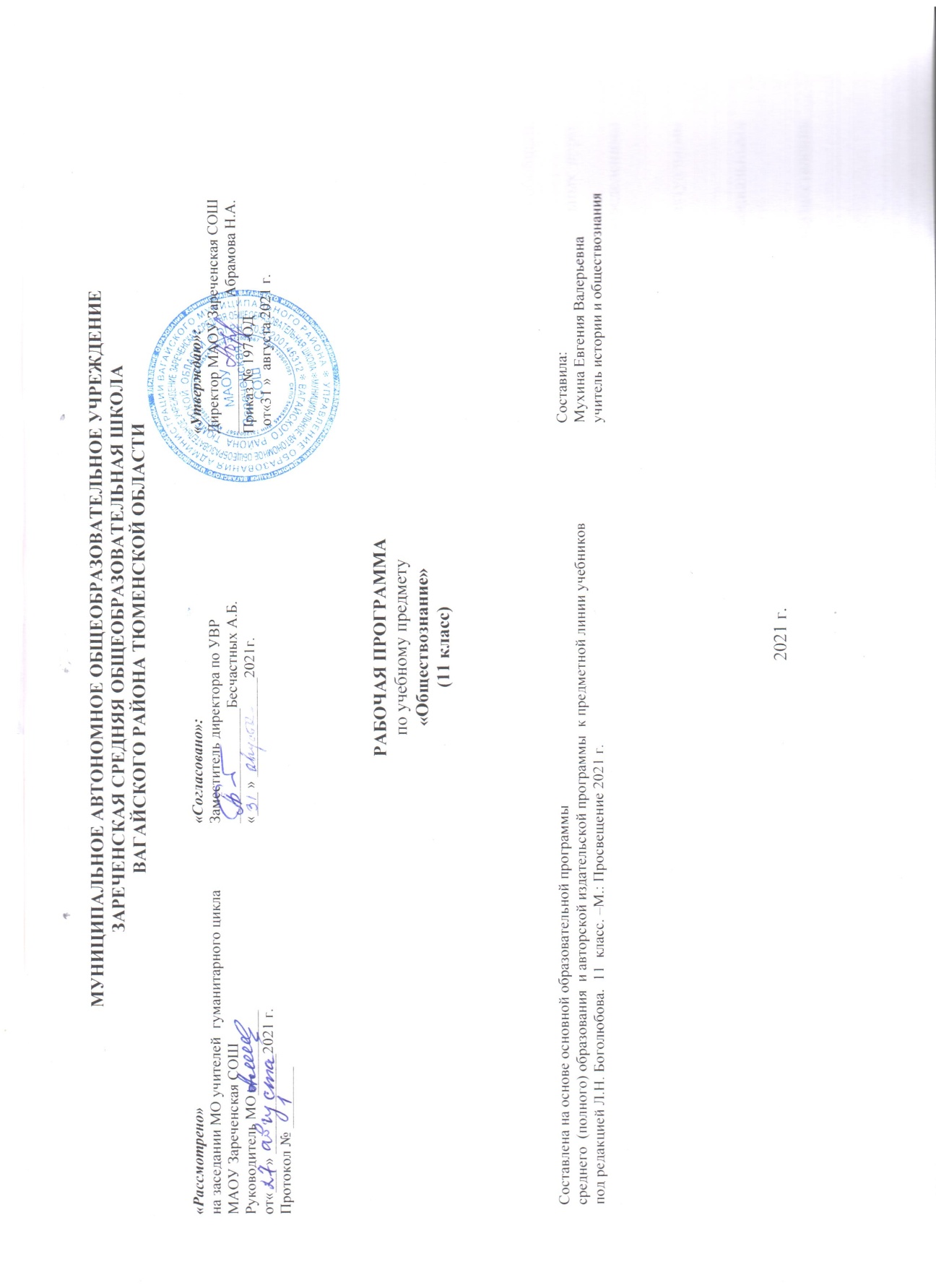 ПЛАНИРУЕМЫЕ РЕЗУЛЬТАТЫ ОСВОЕНИЯ УЧЕБНОГО ПРЕДМЕТАВ результате изучения обществознания в 11 классе ученик должен:знать/понимать:– биосоциальную сущность человека, основные этапы и факторы социализации личности, место и роль человека в системе общественных отношений;– тенденции развития общества в целом как сложной динамической системы, а также важнейших социальных институтов;– необходимость регулирования общественных отношений, сущность социальных норм, механизмы правового регулирования;– особенности социально-гуманитарного познания;уметь:– характеризовать основные социальные объекты, выделяя их существенные признаки, закономерности развития; – анализировать информацию о социальных объектах, выделяя их общие черты и различия, устанавливать соответствия между существенными чертами и признаками изученных социальных явлений и обществоведческими терминами и понятиями; – объяснять причинно-следственные и функциональные связи изученных социальных объектов (включая взаимодействие человека и общества, важнейших социальных институтов, общества и природной среды, общества и культуры, взаимосвязи подсистем и элементов общества);– раскрывать на примерах изученные теоретические положения и понятия социально-экономических и гуманитарных наук;– осуществлять поиск социальной информации, представленной в различных знаковых системах;– извлекать из неадаптированных оригинальных текстов знания по заданным темам; систематизировать, анализировать и обобщать неупорядоченную социальную информацию; различать в ней факты и мнения, аргументы и выводы;– оценивать действия субъектов социальной жизни, включая личности, группы, организации, с точки зрения социальных норм, экономической рациональности;– формулировать на основе приобретенных обществоведческих знаний собственные суждения и аргументы по определенным проблемам;– подготовить устное выступление, творческую работу по социальной проблематике;– применять социально-экономические и гуманитарные знания в процессе решения познавательных задач по актуальным социальным проблемам; использовать приобретенные знания и умения в практической деятельности и повседневной жизни:– для успешного выполнения типичных социальных ролей; сознательного взаимодействия с различными социальными институтами;– совершенствования собственной познавательной деятельности;– критического восприятия информации, получаемой в межличностном общении и в массовой коммуникации, осуществления самостоятельного поиска, анализа и использования собранной социальной информации;– решения практических жизненных проблем, возникающих в социальной деятельности; – ориентировки в актуальных общественных событиях и процессах; определения личной и гражданской позиции;– предвидения возможных последствий определенных социальных действий;– оценки происходящих событий и поведения людей с точки зрения морали и права;– реализации и защиты прав человека и гражданина, осознанного выполнения гражданских обязанностей;– осуществления конструктивного взаимодействия людей с разными убеждениями, культурными ценностями, социальным положениеРегулятивные УУД: - умение сознательно организовывать свою познавательную деятельность (от постановки цели до получения и оценки результата); - способности к самостоятельному приобретению новых знаний и практических умений, умения управлять своей познавательной деятельностью; к человеку, его правам и свободам как высшей ценности; стремление к укреплению исторически сложившегося государственного единства; признании равноправия народов, единства разнообразных культур; убежденности в важности для общества семьи и семейных традиций; осознании своей ответственности за страну перед нынешними и грядущими поколениями; - самостоятельно обнаруживать и формулировать учебную проблему, определять цель учебной деятельности, выбирать тему проекта; - выдвигать версии решения проблемы, осознавать конечный результат, выбирать из предложенных и искать самостоятельно средства достижения цели; - составлять (индивидуально или в группе) план решения проблемы (выполнения проекта); - работая по плану, сверять свои действия с целью и, при необходимости, исправлять ошибки самостоятельно; - в диалоге с учителем совершенствовать самостоятельно выработанные критерии оценки.Познавательные УУД: - умение объяснять явления и процессы социальной действительности с научных позиций; рассматривать их комплексно в контексте сложившихся реалий и возможных перспектив; - способности анализировать реальные социальные ситуации, выбирать адекватные способы деятельности и модели поведения в рамках реализуемых основных социальных ролей, свойственных подросткам; - умение выполнять познавательные и практические задания, в том числе с использованием проектной деятельность на уроках и в доступной социальной практике,  - использование элементов причинно – следственного анализа; - исследование несложных реальных связей и зависимостей; - определение сущностных характеристик изучаемого объекта; выбор верных критериев для сравнения, сопоставления, оценки объектов; - поиск и извлечение нужной информации по заданной теме и адаптированных источниках различного типа; - перевод информации из одной знаковой системы в другую (из текста в таблицу, из аудиовизуального ряда в текст и др.); выбор знаковых систем адекватно познавательной и коммуникативной ситуации; - подкрепление изученных положений конкретными примерами; - оценку своих учебных достижений, поведения, черт своей личности с учетом мнения других людей, в том числе для корректировки собственного поведения в окружающей среде; выполнение в повседневной жизни этических и правовых норм, экологических требований; - определение собственного отношения к явлениям современной жизни, формулирование своей точки зрения.Коммуникативные УУД: - овладение различными видами публичных выступлений (высказывания, монолог, дискуссия) и следование этическим нормам и правилам ведения диалога; - умение взаимодействовать в ходе выполнения групповой работы, вести диалог, участвовать в дискуссии, аргументировать собственную точку зрения; - умение адекватно использовать речевые средства для эффективного решения разнообразных коммуникативных задач.СОДЕРЖАНИЕ  УЧЕБНОГО ПРЕДМЕТАI. Экономическая жизнь общества (32 часа)Построение понятия «хозяйство». Построение понятия «экономика». Характеристика потребностей человека и способов их удовлетворения. Выявление основных проблем экономики. Определение понятия «благо как способ удовлетворения потребностей». Характеристика факторов производства. Определение понятия «собственность» и её видов: общинной, частной, государственной, личной, муниципальной. Построение понятия экономической системы. Характеристика типов экономических систем: традиционной, рыночной, командно- административной, смешанной.Построение понятия «рынок». Формулирование закона спроса и предложения. Построение модели рыночного равновесия.II. Социальная сфера (20 часов)Построение модели социальной структуры. Характеристика социальных отношений. Формулирование понятия «социальная общность» и определения признаков социальной общности. Формулирование понятий «страта» и «социальная стратификация». Характеристика систем социальной стратификации: рабства, кастовой, сословной, классовой.Определение понятия «социально-этническая общность». Анализ исторических форм складывания социальноэтнических общностей: семьи, рода, клана, племени. Анализ проблем межнациональных отношений. Характеристика межнациональных отношений в России.Определение понятий «социальная роль» и «социальный статус». Характеристика видов социальных статусов: врождённых, приобретённых. Построение понятия «социальная мобильность». Определение направлений социальной мобильности: вертикальной (восходящей и нисходящей) и горизонтальной и каналов социальной мобильности.Построение понятия «социальные нормы». Выделение особенностей и видов (позитивное, негативное) девиантного поведения. Определение понятия «социальный конфликт». Определение путей разрешения социальных конфликтов. Построение понятий «социальный контроль» и «социальные санкции». Характеристика видов социальных санкций: позитивных, негативных; формальных, неформальных.Построение понятия «семья». Характеристика исторического развития семьи. Выделение функции семьи в обществе. Определение видов семьи: патриархальной, демократической; нуклеарной, расширенной, полигамной. Выявление тенденций развития социальных институтов семьи и брака.Выявление особенностей и роли молодёжи как особой социальной группы. Анализ проблем взаимоотношений поколений.III. Политическая жизнь общества (16 часов)Определение понятий «политика», «власть», «политическая коммуникация», «политическая система».Построение понятия «гражданское общество». Выделение признаков и структуры гражданского общества. Построение понятий «правовое государство» и «социальное государство».Построение понятия «политическая партия». Характеристика видов политических партий (по идеологии, по способам организации). Формулирование понятий «общественно- политическое движение», «профессиональный союз», «общественная организация», «группа давления», «лобби».Формулирование понятия «избирательная система». Характеристика видов избирательных систем (мажоритарная (абсолютного большинства, относительного большинства, квалифицированного большинства), пропорциональная, смешанная).Определение понятия «политическое поведение». Характеристика политического участия (лидеры, активисты, последователи, лидеры мнения) и абсентеизма. Формулирование понятий «политическое лидерство» и «политическая элита».ТЕМАТИЧЕСКОЕ ПЛАНИРОВАНИЕ, В ТОМ ЧИСЛЕ С УЧЕТОМ РАБОЧЕЙ ПРОГРАММЫ ВОСПИТАНИЯ С УКАЗАНИЕМ КОЛИЧЕСТВА  ЧАСОВ, ОТВОДИМЫХ  НА ОСВОЕНИЕ КАЖДОЙ ТЕМЫПриложениеКАЛЕНДАРНО-ТЕМАТИЧЕСКОЕ ПЛАНИРОВАНИЕ№п/пНазвание разделаКоличество  часовКол-во контрольных работ, учебных проектовЭкономическая жизнь общества (32ч.)Экономическая жизнь общества (32ч.)Экономическая жизнь общества (32ч.)Экономическая жизнь общества (32ч.)Экономическая жизнь общества (32ч.)1Вводный урок. Роль экономики в жизни общества12Связь экономики с другими сферами жизни общества13Экономика: наука и хозяйство14Разделы экономической науки15Экономический рост и развитие16Факторы экономического роста17Экономические циклы18Рыночные отношения в экономике19Конкуренция и монополия110Современная рыночная система111Фирма в экономике112Издержки и прибыль113Налоги, уплачиваемые предприятиями114Основные принципы менеджмента115Основы маркетинга116Защита проектов "Мой бизнес-план"1проект17Финансовый рынок118Финансовые институты119Основные  источники финансирования бизнеса120Экономика и государство121Налоговая система РФ1тест22Финансовая политика государства123Основы современной денежно-кредитной политика государства124Инфляция125Бюджетная политика126Занятость и безработица127Причины и виды безработицы128Мировая экономика129Глобальные проблемы экономики130Экономическая культура131Рациональное поведение участников экономической деятельности132Повторение "Экономическая жизнь общества"1к/рСоциальная сфера (20ч.)Социальная сфера (20ч.)Социальная сфера (20ч.)Социальная сфера (20ч.)Социальная сфера (20ч.)33Социальная  структура общества134Социальная стратификация135Социальные нормы и отклоняющееся поведение136Девиантное поведение137Преступность138Нации и межнациональные отношения139Межнациональные конфликты и пути их преодоления140Национальная политика в России141Защита проектов "Газета межнационального общения"142Семья и быт143Семья в современном обществе144Практикум "Семейные отношения"145Гендер как научное понятие146Гендерные отношения в современном обществе147Молодёжь в современном обществе148Защита проектов "Молодёжная субкультура"149Демографическая ситуация в современной России150Миграция151Самостоятельная работа "Социальная сфера"1тест52Повторение "Социальная сфера"1Политическая жизнь общества (16ч.)Политическая жизнь общества (16ч.)Политическая жизнь общества (16ч.)Политическая жизнь общества (16ч.)Политическая жизнь общества (16ч.)53Политика и власть154Политическая сфера и политические институты155Политическая власть156Политическая система157Политический режим158Гражданское общество и правовое государство159Местное самоуправление160Демократические выборы161Политические партии и партийные системы162Политическая элита и политическое лидерство163Политическое сознание164Политическое поведение165Политический процесс и культура политического участия166Повторение по теме «Политическая жизнь общества»167Итоговая контрольная работа за курс обществознания1к/р68Итоговое повторение по курсу обществознания. Взгляд в будущее1Итого:68 часов№п/пНазвание разделаКоличество  часовКол-во контрольных работ, учебных проектовДата по плануДата по фактуЭкономическая жизнь общества (32ч.)Экономическая жизнь общества (32ч.)Экономическая жизнь общества (32ч.)Экономическая жизнь общества (32ч.)Экономическая жизнь общества (32ч.)Экономическая жизнь общества (32ч.)Экономическая жизнь общества (32ч.)1Вводный урок. Роль экономики в жизни общества11 неделя сентября2Связь экономики с другими сферами жизни общества11 неделя сентября3Экономика: наука и хозяйство12 неделя сентября4Разделы экономической науки12 неделя сентября5Экономический рост и развитие13 неделя сентября6Факторы экономического роста13 неделя сентября7Экономические циклы14 неделя сентября8Рыночные отношения в экономике14 неделя сентября9Конкуренция и монополия15 неделя сентября10Современная рыночная система11 неделя октября11Фирма в экономике11 неделя октября12Издержки и прибыль12 неделя октября13Налоги, уплачиваемые предприятиями12 неделя октября14Основные принципы менеджмента13 неделя октября15Основы маркетинга13 неделя октября16Защита проектов "Мой бизнес-план"1проект4 неделя октября17Финансовый рынок12 неделя ноября18Финансовые институты12 неделя ноября19Основные  источники финансирования бизнеса13 неделя ноября20Экономика и государство13 неделя ноября21Налоговая система РФ1тест4 неделя ноября22Финансовая политика государства14 неделя ноября23Основы современной денежно-кредитной политика государства. 11 неделя декабря24Инфляция.  Единый урок «Права человека»11 неделя декабря25Бюджетная политика.  День Конституции Российской Федерации (12 декабря)12 неделя декабря26Занятость и безработица12 неделя декабря27Причины и виды безработицы13 неделя декабря28Мировая экономика13 неделя декабря29Глобальные проблемы экономики14 неделя декабря30Экономическая культура14 неделя декабря31Рациональное поведение участников экономической деятельности15 неделя декабря32Повторение "Экономическая жизнь общества"1к/р5 неделя декабряСоциальная сфера (20ч.)Социальная сфера (20ч.)Социальная сфера (20ч.)Социальная сфера (20ч.)Социальная сфера (20ч.)Социальная сфера (20ч.)Социальная сфера (20ч.)33Социальная  структура общества12 неделя января34Социальная стратификация13 неделя января35Социальные нормы и отклоняющееся поведение13 неделя января36Девиантное поведение14 неделя января37Преступность14 неделя января38Нации и межнациональные отношения11 неделя февраля39Межнациональные конфликты и пути их преодоления11 неделя февраля40Национальная политика в России12 неделя февраля41Защита проектов "Газета межнационального общения"12 неделя февраля42Семья и быт13 неделя февраля43Семья в современном обществе13 неделя февраля44Практикум "Семейные отношения"14 неделя февраля45Гендер как научное понятие14 неделя февраля46Гендерные отношения в современном обществе11 неделя марта47Молодёжь в современном обществе11 неделя марта48Защита проектов "Молодёжная субкультура"12 неделя марта49Демографическая ситуация в современной России12 неделя марта50Миграция13 неделя марта51Самостоятельная работа "Социальная сфера"1тест3 неделя марта52Повторение "Социальная сфера"14 неделя мартаПолитическая жизнь общества (16ч.)Политическая жизнь общества (16ч.)Политическая жизнь общества (16ч.)Политическая жизнь общества (16ч.)Политическая жизнь общества (16ч.)Политическая жизнь общества (16ч.)Политическая жизнь общества (16ч.)53Политика и власть11 неделя апреля54Политическая сфера и политические институты11 неделя апреля55Политическая власть12 неделя апреля56Политическая система12 неделя апреля57Политический режим13 неделя апреля58Гражданское общество и правовое государство13 неделя апреля59Местное самоуправление14 неделя апреля60Демократические выборы14 неделя апреля61Политические партии и партийные системы11 неделя  мая62Политическая элита и политическое лидерство11 неделя  мая63Политическое сознание12 неделя  мая64Политическое поведение12 неделя  мая65Политический процесс и культура политического участия13 неделя мая66Повторение по теме «Политическая жизнь общества»13 неделя мая67Итоговая контрольная работа за курс обществознания1к/р4 неделя мая68Итоговое повторение по курсу обществознания. Взгляд в будущее14 неделя маяИтого:68 часов